108年度臺北市政府委託臺北市立大學特殊教育中心辦理	臺北市學前國小教師特殊教育專業知能研習「臺北市特殊教育行政資源網絡與應用實務」研習計畫壹、目的臺北市為全國特殊教育教學先驅，設置不同面向之特教資源中心，並針對不同教育階段、特殊教育需求及障礙類別都有不同的規劃與設計，對於臺北市的特殊教育教師提供多樣且豐富的資源運用，透過本次課程，了解資源的尋找方式、問題解決及互助聯絡等，創造特殊教育資源橫向連結縱向延伸，讓現場教師藉此提升特殊教育知能。貳、辦理單位  一、主辦單位：臺北市政府教育局。  二、承辦單位：臺北市立大學（特殊教育中心）參、時間、地點及參加對象  一、時間：108年8月27日（星期二）9：00～16：10。　　　　  二、地點：臺北市立大學勤樸樓1樓C115研習教室(臺北市中正區愛國西路1號)。  三、對象：本研習預計報名人數50名，臺北市及金門縣學前、國小特教教師優先錄取，報名未滿名額開放跨區報名，依先後次序錄取。肆、報名方式一、請於108年8月20日前至教育部全國特殊教育資訊網https://special.moe.gov.tw/），點選「研習報名→大專特教研習」報名，錄取名單將於8月21日前公告於全國特殊教育資訊網，請上網確認錄取名單。二、報名經審核錄取後，因故無法參加時請於3天前電：02-2311-3040*4132辦理請假。伍、注意事項一、參加人員請由所屬單位給予公（差）假，差旅費由原單位依規定支給。二、為尊重講師，請準時入場，研習開始逾20分鐘後恕不予入場。三、研習課程須全程參與，時數核發以簽到（退）表為主，若經工作人員發現代為簽名或無故離席缺課者，恕不核發研習時數。研習時數請於研習5日後自行上全國特殊教育資訊網查詢，如有疑問須於10日內向本中心反應，逾時將不受理。四、參加本主題（全天）研習者，本校備有午餐，請研習人員自備環保杯、環保筷。  五、本校無法提供停車位，停車問題請學員自行處理。  六、考量因突發狀況導致研習需臨時變動，請學員們於活動前一天務必收E-mail(您留於      全國特殊教育資訊網之E-mail) 或至本中心首頁/最新消息/　(http://speccen.utaipei.edu.tw/bin/home.php)或全國特殊教育資訊網原報名介面/緊急公告/詳閱，以了解研習變動相關最新訊息，如有未盡事宜，得隨時補充修正之。 講師簡介姓名：樓威現職：臺北市聽障資源中心主任學歷：國立臺灣師範大學特教系學士國立臺灣師範大學特教系碩士經歷：臺北市政府教育局特教科第三股支援教師臺北市聽障教育資源中心輔導服務組臺北市聽障教育資源中心研究推廣組課程表交通資訊時  間主  題09：00～10：30資源中心，足感心臺北市特殊教育行政資源網絡(一)組織任務與運作架構10：30～10：40休息10：40～12：10法者，天下之儀也臺北市特殊教育行政資源網絡(二)常用法規與重要會議12：10～13：00午餐13：00～14：30尋它千百度，回首卻在闌珊處臺北市特殊教育行政應用實務(一)特教資源申請與運用14：30～14：40休息14：40～16：10保護自己，也關心別人臺北市特殊教育行政應用實務(二)申訴、陳情及評鑑之應對16：10～填寫回饋單 ＆ 賦 歸臺北市立大學地址：10048臺北市中正區愛國西路1號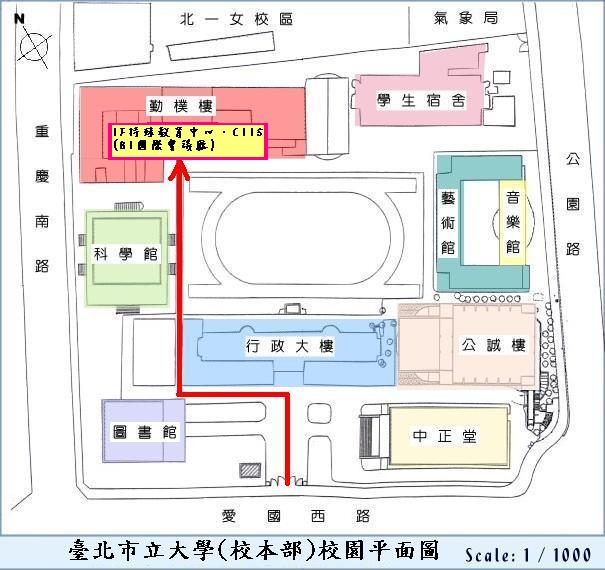 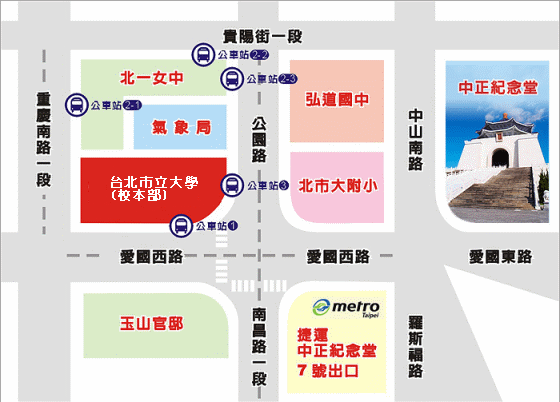 